    Jelentkezési lap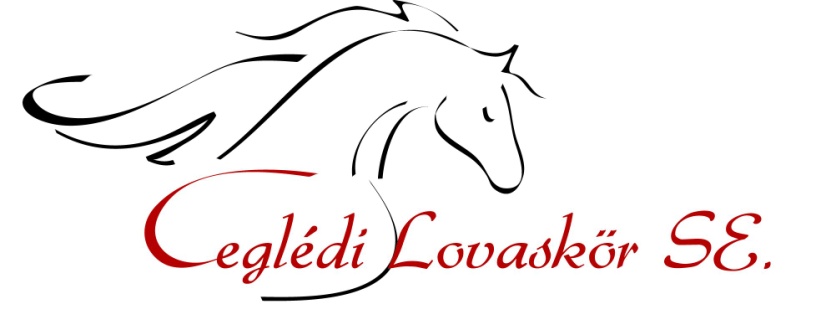 Nyári napközis lovastáborFüle tanyaA táborozó neve:…………………………………………….Életkora:………………………………………………………Lakcíme:………………………………………………………Lovas tudása: Újonc (még soha nem lovagolt)Kezdő lovas (futószáras lovas)Haladó lovas (önállóan lovagló lovas)A lovastábor ideje: .TAJ kártya száma:…………………………………………Állandóan szedett gyógyszerek adagolással együtt:…………………………………………………………………………………….…………………………………………………………………………………………………………….Allergia/betegség:……………………………………………………………………………………………………………………………………Egyéb fontos információ:……………………………………………………………………………………….…………………………………………...……………………………………………………………….Szülő/gondviselő neve:……………………………………Napközbeni elérhetősége (Tel.szám):……………………..Email címe:…………………………………………………A táborozó hozzátartozójaként tudomásul veszem, hogy a lovaglás veszélyes sport és a gyermekem a saját felelősségére lovagol. A lovarda csak a szándékos mulasztásra visszavezethető károkért vállal felelősséget.A jelentkezés a teljes részvételi díj (22 000 Ft/5 nap/fő) befizetése után válik érvényessé! A helyek feltöltése a jelentkezés sorrendjében történik!		………………………………………………….Szülő/gondviselőCegléd, 201……………………………